ZİHİNDEN VE TAHMİNİ TOPLAMA İŞLEMLERİZihinden işlem yaparak ve yuvarlamadan yararlanarak tahmini olarak, aşağıdaki problemleri, örnek problem çözümüne göre yapıp kaç yaklaşık sonuç bulduğunuzu yazınız..Örnek problem çözümü: Bahçede 37 gül, 49 karanfil vardır. Bahçedeki çiçek sayısı kaçtır?Zihinden toplayalım                  Tahmininiz               Kaç yaklaşık sonuç bulduk? (Aradaki fark kaçtır?)  37       30 + 7 	37+49=	90-86=4 yaklaşık sonuç (fark)+ 49       40 + 9	40+50=90            70  + 16 = 86Bahçede 35 ağaç vardır. Baharda dedem 21 ağaç fidanı dikti. Bahçede kaç ağacımız olacak?Zihinden toplayalım                  Tahmininiz               Kaç yaklaşık sonuç bulduk? (Aradaki fark kaçtır?)4 düzine kaleme 25 kalem daha eklersem kaç kalemim olur?Zihinden toplayalım                  Tahmininiz               Kaç yaklaşık sonuç bulduk? (Aradaki fark kaçtır?)Ağaçta 31’in 19 fazlası kadar kuş vardır. Ağaçta kaç kuş vardır?Zihinden toplayalım                  Tahmininiz               Kaç yaklaşık sonuç bulduk? (Aradaki fark kaçtır?)                                                     Şeniz KARAŞAH                                                                                              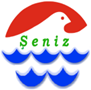 Zihinden işlem yaparak bulunTahmini bulun(yuvarlamadan yararlanarak)Kaç yaklaşık sonuç buldun?(Aradaki fark)Zihinden işlem yaparak bulunTahmini bulun(yuvarlamadan yararlanarak)Kaç yaklaşık sonuç buldun?(Aradaki fark)35+52= 8740+50=90337+51=…..…...+…...=….…..41+32=…………+…..=….…..82+17=…..…...+…...=….…..55+36=….…...+…...=….…..48+31=….…...+…...=….…..29+45=….…...+…...=….…..53+27=….…...+…...=….…..76+24=….…...+…...=….…..68+25=….…...+…...=….…..47+33=….…...+…...=….…..16+71=….…...+…...=….…..65+18=….…...+…...=….…..83+15=….…...+…...=….…..22+73=….…...+…...=….…..61+34=….…...+…...=….…..51+28=….…...+…...=….…..45+32=….…...+…...=….…..34+52=….…...+…...=….…..17+54=….…...+…...=….…..49+28=….…...+…...=….…..67+25=….…...+…...=….…..32+43=….…...+…...=….…..71+24=….…...+…...=….…..59+41=….…...+…...=….…..66+21=….…...+…...=….…..34+65=….…...+…...=….…..53+26=….…...+…...=….…..47+23=….…...+…...=….…..22+39=….…...+…...=….…..55+35=….…...+…...=….…..31+55=….…...+…...=….…..38+61=….…...+…...=….…..87+12=….…...+…...=….…..43+21=….…...+…...=….…..38+34=….…...+…...=….…..56+31=….…...+…...=….…..51+14=….…...+…...=….…..39+26=….…...+…...=….…..82+14=….…...+…...=….…..45+13=….…...+…...=….…..46+21=….…...+…...=….…..52+27=….…...+…...=….…..65+18=….…...+…...=….…..89+14=….…...+…...=….…..55+38=….…...+…...=….…..32+56=….…...+…...=….…..16+39=….…...+…...=….…..